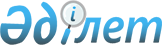 Об организации общественных работ в Енбекшильдерском районе на 2009 год
					
			Утративший силу
			
			
		
					Постановление акимата Енбекшильдерского района Акмолинской области от 8 января 2009 года № а-1/1. Зарегистрировано Управлением юстиции Енбекшильдерского района Акмолинской области 9 февраля 2009 года № 1-10-82. Утратило силу постановлением акимата Енбекшильдерского района Акмолинской области от 19 января 2010 года № а-2/4      

 Сноска. Утратило силу постановлением акимата Енбекшильдерского района Акмолинской области от 19 января 2010 года № А-2/4      В соответствии с подпунктом 13 пункта 1 статьи 31 Закона Республики Казахстан «О местном государственном управлении в Республике Казахстан» от 23 января 2001 года, со статьей 20 Закона Республики Казахстан «О занятости населения» от 23 января 2001 года,Постановлением Правительства Республики Казахстан «О мерах по реализации Закона Республики Казахстан от 23 января 2001 года «О занятости населения» от 19 июня 2001 года № 836, в целях расширения системы государственных гарантий обеспечения занятости населения,  акимат района ПОСТАНОВЛЯЕТ:



      1. Государственному учреждению «Отдел  занятости и социальных программ» Енбекшильдерского района организовать в 2009 году  оплачиваемые общественные работы для безработных.



      2. Утвердить перечень учреждений организующих общественные работы, виды и объемы работ, условия общественных работ, размеры оплаты и источники их финансирования по Енбекшильдерскому району на 2009 год согласно приложения.



      3. Государственному учреждению «Отдел  финансов» Енбекшильдерского района обеспечить финансирование общественных работ в пределах средств, предусмотренных на эти цели в бюджете района на 2009 год.



      4. Контроль за исполнением настоящего постановления возложить  на заместителя акима района Омарова Ч.С.



      5. Постановление акимата Енбекшильдерского района от 29 января 2008 года за № а – 2/9 «Об организации общественных работ в Енбекшильдерском районе на 2008 год» (зарегистрированное в  Региональном реестре регистрации нормативных правовых актов от 19 февраля 2008 года, № 1-10-69, опубликованное в районной газете «Жаңа дәуір» - «Сельская новь» от 1 марта 2008 года, № 18) считать утратившим силу.



      6. Данное постановление акимата района распространяется на правоотношения, возникшие с 5 января 2009 года.



      7. Настоящее постановление вступает в силу со дня государственной регистрации в Управлении юстиции Енбекшильдерского района и вводится в действие со дня официального опубликования в районной газете «Жаңа дәуір» - «Сельская новь».      Аким района                                Т. ХАМИТОВ      СОГЛАСОВАНО:      Начальник государственного

      учреждения «Отдел занятости

      и социальных программ»

      Енбекшильдерского района                   Абуова Т.Е.      Начальник государственного

      учреждения «Отдел финансов»

      Енбекшильдерского района                   Бекенова А.Н.

 Утвержден постановлением акимата

Енбекшильдерского района    

от 8 января 2009 года     

№ а-1/1               Перечень учреждений организующих общественные работы,

виды и объемы работ, условия общественных работ, размеры оплаты

и источники их финансирования по Енбекшильдерскому району на 2009 год

 
					© 2012. РГП на ПХВ «Институт законодательства и правовой информации Республики Казахстан» Министерства юстиции Республики Казахстан
				№Наименование ОрганизацииВиды общественных работОбъем выполняемых работУсловия общественных работРазмеры оплаты труда участниковИсточник финанси-

рования1Государственное учреждение «Аппарат акима города Степняк»Экологическое оздоровление региона (озеленение и благоустройство).

Подворный обход.

Ямочный ремонт дорог. Установка дорожно- указательных знаков.

Обследование малообеспеченных и помощь участковой комиссии при работе с социальными картами, оформление адресной социальной помощи детского пособия. Помощь при разборке бесхозных строений. Оказание помощи одиноким  престарелым и инвалидам в ремонте квартир. Разноска извещений физическим лицам по имущественному и земельному налогу. Очистка территории от снега, льда, постройка снежного городка. Помощь в организации мероприятий по документированию населения Оказание помощи в период приписной и призывной комиссии. Обследование неблагополучных семей, вручение повесток. Профилактическая работа в правоохранительных органах. Работа в качестве технических работников. Уборка территории, ремонтные работы.2424,7Трудовой договорНе менее минимальной заработной платыМестный бюджет2Государственное учреждение «Аппарат акима Аксуского сельского округа»Уборка территории, очистка дворов и улиц от мусора.80,8Трудовой договорНе менее минимальной заработной платыМестный бюджет3Государственное учреждение «Аппарат акима Ангалбатырского  сельского округа»Уборка территории, очистка дворов и улиц от мусора. Подворный обход.282,9Трудовой договорНе менее минимальной заработной платыМестный бюджет4Государственное учреждение «Аппарат акима Баймырзинского сельского округа»Уборка территории, очистка дворов и улиц от мусора.121,2Трудовой договорНе менее минимальной заработной платыМестный бюджет5Государственное учреждение «Аппарат акима Бирсуатского сельского округа»Уборка территории, очистка дворов и улиц от мусора. Подворный обход.242,5Трудовой договорНе менее минимальной заработной платыМестный бюджет6Государственное учреждение «Аппарат акима Валихановского сельского округа»Уборка территории, очистка дворов и улиц от мусора. Благоустройство и озеленение.202,0Трудовой договорНе менее минимальной заработной платыМестный бюджет7Государственное учреждение «Аппарат акима Донского сельского округа»Благоустройство территории. Подворный обход.242,5Трудовой договорНе менее минимальной заработной платыМестный бюджет8Государственное учреждение «Аппарат акима Кенащинского сельского округа»Уборка территории, очистка дворов и улиц от мусора.40,4Трудовой договорНе менее минимальной заработной платыМестный бюджет9Государственное учреждение «Аппарат акима Краснофлотского сельского округа»Благоустройство территории. Уборка территории, очистка дворов и улиц от мусора. Подворный обход.202,0Трудовой договорНе менее минимальной заработной платыМестный бюджет10Государственное учреждение «Аппарат акима Ульгинского сельского округа»Благоустройство территории. Уборка территории, очистка дворов и улиц от мусора. Подворный обход.767,8Трудовой договорНе менее минимальной заработной платыМестный бюджет11Государственное учреждение «Аппарат акима Заураловского сельского округа»Благоустройство территории40,4Трудовой договорНе менее минимальной заработной платыМестный бюджет12Государственное учреждение «Аппарат акима Макинского сельского округа»Уборка территории, очистка дворов и улиц от мусора. Подворный обход.611,4Трудовой договорНе менее минимальной заработной платыМестный бюджет13Государственное учреждение «Аппарат акима Мамайского сельского округа»Уборка территории, очистка дворов и улиц от мусора.121,2Трудовой договорНе менее минимальной заработной платыМестный бюджет14Государственное учреждение «Аппарат акима Заозерного сельского округа»Уборка территории, очистка дворов и улиц от мусора. Подворный обход.121,2Трудовой договорНе менее минимальной заработной платыМестный бюджетВсего по району5501,0